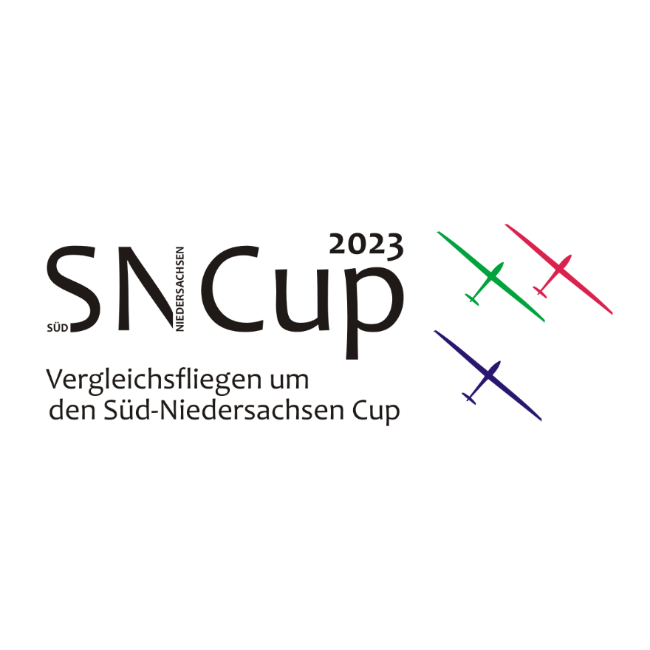 AnmeldungPilotFlugzeugWettbewerbsklasseMit der Anmeldung akzeptieren alle eingetragenen Teilnehmer die Teilnahmebedingungen (Ausschreibung). Das Formular bitte per E-Mail an info@LSV-Solling.de senden.Name, VornameAnschriftE-Mail AdresseHandy-Nr.GeburtsdatumHeimatvereinÜbernachtung  Camping mit ______ PersonenKennzeichenWettbewerbskennzeichenMuster, BaureiheLoggertypLogger-IDBitte IGC-Dateieinsenden.EinsteigerklasseSportklasseOrt, DatumUnterschriftBei Minderjährigen zus. Unterschrift d. Erziehungsberechtigten